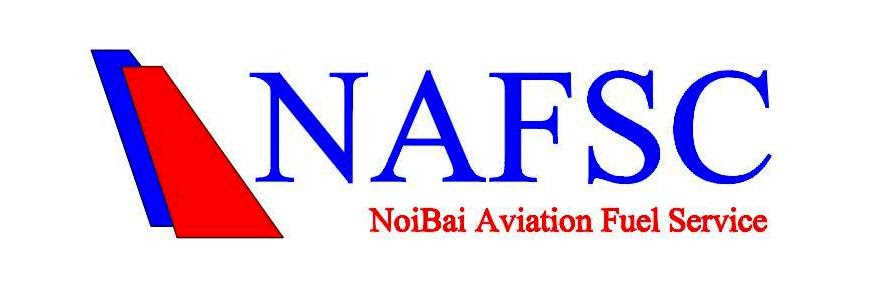 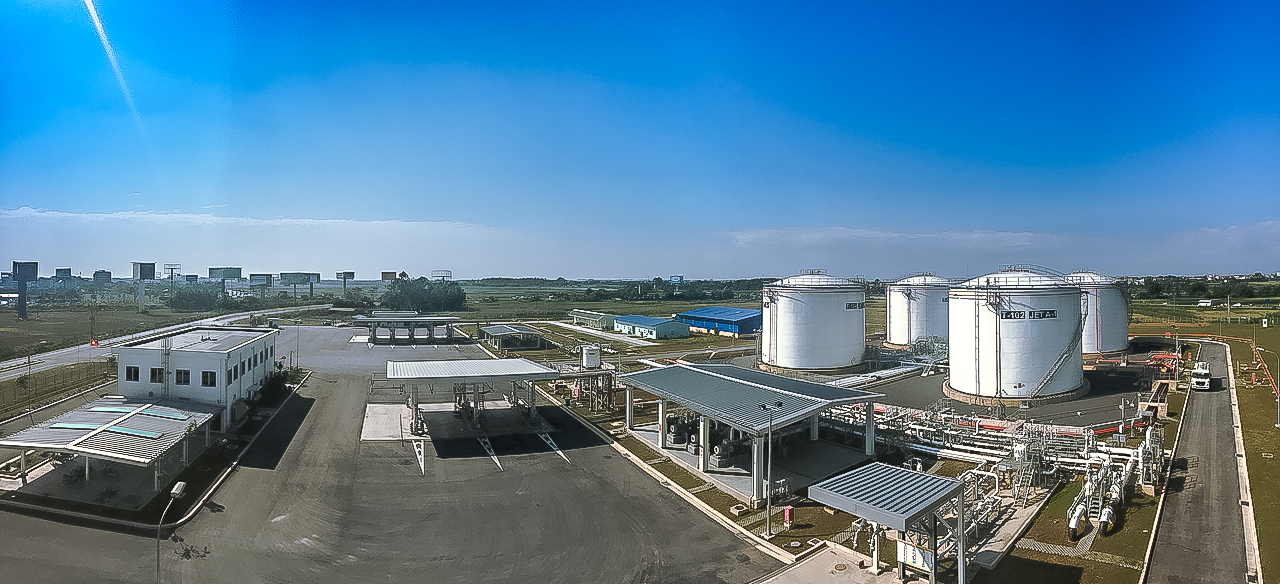 DANH SÁCH PHÂN PHỐI TÀI LIỆUTRANG GHI NHẬN CÁC TU CHỈNHDANH MỤC CÁC NỘI DUNG KIỂM TRAĐÃ THỰC HIỆNGIẢI THÍCH THUẬT NGỮ VÀ CÁC CHỮ VIẾT TẮTGhi chú: đề nghị rà soát lại một số thuật ngữ (ví dụ: "Nhiên liệu hàng không") cho đúng theo văn bản quy phạm pháp luật; chỉ đưa các chữ viết tắt vào mục này khi có sử dụng trong tài liệu.Thuật ngữ:Luật Hàng không dân dụng Việt Nam: Luật số 66/2006/QH11 đã được Quốc hội Nước Cộng Hoà Xã Hội Chủ Nghĩa Việt Nam thông qua ngày 29/6/2006 và Luật số 61/2014/QH13 về sửa đổi, bổ sung một số điều của Luật HKDDVN đã được Quốc Hội Nước Cộng Hoà Xã Hội Chủ Nghĩa Việt Nam thông qua ngày 21/11/2014.Tài liệu khai thác công trình:Là tài liệu bao gồm các thông tin về các hạng mục, quy mô công trình, các hệ thống trang thiết bị kỹ thuật, các quy trình khai thác, phương án khai thác, cung cấp dịch vụ hàng không và phi hàng không; sơ đồ mặt bằng hạ tầng cung cấp dịch vụ; quy trình bảo trì.Nhà ga hành khách: Là công trình được thiết kế để khai thác phục vụ hành khách trong nước và Quốc tế.An ninh hàng không: Là việc sử dụng các biện pháp, nguồn nhân lực, trang bị, thiết bị để phòng ngừa, ngăn chặn và đối phó với các hành vi can thiệp bất hợp pháp vào hoạt động hàng không dân dụng, bảo vệ an toàn cho tàu bay, hành khách, tổ bay và những người dưới mặt đất.Thẻ kiểm soát an ninh hàng không:Là thẻ cấp cho người được phép ra, vào, hoạt động tại khu vực hạn chế của nhà ga, sân bay tại cảng hàng không, sân bay. Khu vực hạn chế:Là khu vực của cảng hàng không, sân bay và nơi có công trình, trang bị, thiết bị hàng không mà việc ra, vào và hoạt động tại đó phải tuân thủ các quy định của cơ quan nhà nước có thẩm quyền và được kiểm tra, giám sát an ninh hàng không.Người khai thác cảng hàng không, sân bay:Là tổ chức được cấp giấy chứng nhận khai thác cảng hàng không, sân bay.Người khai thác công trình:Là người chịu trách nhiệm tổ chức quản lý, khai thác công trình thuộc phạm vi quản lý; bảo đảm an toàn hàng không, an ninh hàng không và chất lượng dịch vụ đáp ứng các tiêu chuẩn, điều kiện theo quy định; ban hành và tổ chức thực hiện tài liệu khai thác công trình.Tổ chức kiểm tra chung (Joint Inspection Group-JIG): Là tổ chức của các đơn vị cung ứng xăng dầu quốc tế, bao gồm ENI, Kuwait Petroleum, BP, Shell, ChevronTexaco, Statoil, ExxonMobil, Total. Tổ chức này đã biên soạn bộ tài liệu JIG1,2,4 nhằm mục đích cung cấp một tiêu chuẩn hướng dẫn chung về tiêu chuẩn thiết bị, kiểm soát chất lượng và quy trình tra nạp nhiên liệu được IATA chấp nhận và cho phép sử dụng.Nhiên liệu hàng không : Là nhiêu liệu dùng cho tàu bay có động cơ tuốc bin phản lực, tuốc bin cánh quạt (gọi tắt là nhiêu liệu phản lực) và tàu bay sử dụng xăng Avgas.Kho nhiên liệu hàng không: Là nơi tiếp nhận, bảo quản, cấp phát nhiên liệu hàng không. Hệ thống cung cấp nhiên liệu ngầm(Fuel Hydrant System): Là hệ thống trang thiết bị kỹ thuật phục vụ công tác tra nạp nhiên liệu hàng không thông qua hệ thống đường ống nhiên liệu ngầm và các xe truyền tiếp nhiên liệu.Thiết bị lọc tách nước (Filter Seperator): Là thiết bị được sử dụng để loại bỏ tạp chất dạng hạt và nước tự do trong nhiên liệu. Thiết bị này có 2 lõi lọc gồm các lõi lọc kết tụ và các lõi lọc tách. Các lõi lọc kết tụ được thiết kế để loại bỏ các tạp chất thể rắn, phá vỡ thể nhũ tương của nước trong nhiên liệu để tạo thành các giọt nhỏ, các giọt nhỏ gộp lại và sẽ rơi ra khỏi nhiên liệu. Các lõi lọc tách đẩy nước được kết tụ và ngăn ngừa nước đi vào nhiên liệu.Thiết bị lọc hấp thụ (Filter Monitor): Là thiết bị lọc tạp chất và nước hấp thụ của nhiên liệu. Nó có khả năng báo hiệu cho người vận hành biết khi nhiên liệu bị nhiễm bẩn bởi chỉ số chênh lệch áp suất tăng hoặc ngắt dòng nhiên liệu trong trường hợp mức độ nhiễm bẩn nằm ngoài dải cho phép.Xe truyền tiếp nhiên liệu (Dispenser): Là phương tiện di động được lắp hệ thống công nghệ thích hợp để tra nạp nhiên liệu cho tàu bay từ hệ thống tra nạp ngầm;Bộ điều khiển cầm tay (Deadman control): Là thiết bị điều khiển cầm tay để nhân viên tra nạp bắt đầu bơm, dừng bơm hoặc hút nhiên liệu cho tàu bay.Nút bấm dừng khẩn cấp (ESB): Là nút bấm để dừng bơm hệ thống đường ống khi được kích hoạt. Nút bấm dừng khẩn cấp phải đặt gần vị trí tàu bay đỗ và được nhận dạng rõ ràng để dễ thấy và dễ tiếp cận.Chứng nhận kiểm tra lại (Recertification Test Certificate): Là chứng nhận phản ánh kết quả kiểm tra lại những chỉ tiêu chất lượng dễ biến đổi trong quá trình vận chuyển, giao nhận, bảo quản. Các thông tin phải được thể hiện trên chứng nhận kiểm tra lại bao gồm: Ngày tháng cấp chứng nhận và chữ ký của người có thẩm quyền tiêu chuẩn áp dụng (số phiên bản và số sửa đổi); phòng thử nghiệm cấp giấy chứng nhận (tên, số điện thoại, fax và địa chỉ email); các thông tin nhận dạng sản phẩm (số lô hoặc số nhận dạng; số bể; số lượng của từng lô tạo nên lô mới); các hạng mục đã thử nghiệm bao gồm giới hạn của tiêu chuẩn.Chữ viết tắt:Bộ GTVT(Ministry of Transport): Bộ Giao thông vận tảiCục HKVN(Civil Aviation Authority of  VietNam): Cục Hàng không Việt NamCảng vụ HKMB (Northern Airports Authority): Cảng vụ Hàng không Miền BắcACV (Airport Corporation of VietNam): Tổng công ty Cảng hàng không Việt Nam - CTCP.Cảng HKQT Nội Bài (NoiBai International Airport): Cảng hàng không quốc tế Nội BàiTCTHKVN(Vietnam Airlines):Tổng công ty hàng không Việt Nam- CTCPNAFSC (Noibai Aviation Fuel Service Company): Công ty cổ phần dịch vụ nhiên liệu hàng không Nội Bài SKYPEC: Công ty TNHH MTV nhiên liệu hàng không Việt NamPA (Petrolimex Aviation): Công ty cổ phần nhiên liệu bay PetrolimexANHK: An ninh Hàng khôngCB-CNV: cán bộ - công nhân viênCTCP: Công ty Cổ phầnHKDD: Hàng không dân dụngHKQT: Hàng không Quốc tếHKVN: Hàng không Việt NamQCVN: Quy chuẩn Việt NamĐTM: Đánh giá tác động môi trường FHS (Fuel Hydrant System): Hệ thống cung cấp nhiên liệu ngầmIATA (International Air Transport Association): Hiệp hội Vận tải hàng không Quốc tế. ICAO(International Civil Aviation Organization): Tổ chức HKDD Quốc tế.JIG (Joint Inspection Group): Tố chức kiểm tra chungISO (International Organization for Standardization): Tổ chức Quốc tế về Tiêu chuẩn hóaPCCC: Phòng cháy chữa cháy.SMS (Safety Management System): hệ thống quản lý an toànP&ID (Piping and Instrumentation Diagram): Lưu đồ đường ống và trang thiết bịFS (Filter Seperator): Lọc tách nướcCPI (Corugate Plate Interceptor): Thiết bị tách dầu dạng tấm gợn sóng.LSV (Limit Switch Valve): Van giới hạn hành trìnhFCV (Flow Control Valve): Van điều khiển lưu lượngMV SWGR (Medium Voltage Switch Gear):Máy cắt điện trung thếLV (Low Voltage Switch Gear): Máy cắt điện hạ thếUPS (Uninterrupted Power System): Bộ lưu điệnHMI (Human-Machine Interface): Giao diện người-máyDCS (Distributed Control System): Hệ thống điều khiển phân tánESD (Emergency Shutdown): Dừng khẩn cấpI/O (Input/Output): Tín hiệu Vào/RaMOV (Motor Control Valve): Van điều khiển bằng động cơCCTV (Closed-Circuit Television): Hệ thống camera giám sátHP (Header Pit): Buồng vanICCP (Impressed Current Cathodic Protection): Chống ăn mòn bằng dòng điện cưỡng bứcSACP (Sacrificial Anode Cathodic Protection): Chống ăn mòn bằng điện cực thay thếCHƯƠNG I: QUY ĐỊNH CHUNGMục đích, yêu cầu và phạm vi áp dụng của Tài liệu khai thác công trình cung cấp nhiên liệu ngầm– Cảng hàng không quốc tế Nội Bài1.1 Mục đích:Tài liệu khai thác công trình là căn cứ cơ bản để Cục HKVN thực hiện quy trình thẩm định cấp phép đưa công trình vào khai thác theo quy định tại Điều 45 Thông tư số 17/2016/TT-BGTVT ngày 30/6/2016 của Bộ GTVT quy định chi tiết về quản lý, khai thác cảng hàng không, sân bay.1.2 Yêu cầu:Tài liệu khai thác công trình cung cấp nhiên liệu ngầm bao gồm các thông tin chính xác về vị trí, hệ thống các trang thiết bị, dịch vụ, quy trình khai thác, kế hoạch khẩn nguy, hệ thống quản lý an toàn, hệ thống tổ chức nhân sự của người khai thác công trình cung cấp nhiên liệu ngầm - Công ty cổ phần dịch vụ nhiên liệu hàng không Việt Nam -  được quy định tại Điều 28 Thông tư số 17/2016/TT-BGTVT ngày 30/06/2016 của Bộ GTVT và các văn bản hướng dẫn khác do Cục HKVN và cơ quan Nhà nước có thẩm quyền ban hành.Các thông tin trong tài liệu này chứng minh công trìnhcung cấp nhiên liệu ngầm đáp ứng các quy chuẩn, tiêu chuẩn quốc gia, các tiêu chuẩn và khuyến nghị thực hành của các tổ chức quốc tế (IATA, JIG, EI...) đảm bảo an toàn cho hoạt động của hệ thống cung cấp nhiên liệu ngầm vàchất lượng dịch vụ tra nạp cung cấp cho các hãng hàng không quốc tế tại Nhà ga hành khách T2 – Cảng hàng không quốc tế Nội Bài. Công ty cổ phần dịch vụ nhiên liệu hàng không Nội Bàitiến hành sửa đổi, bổ sung Tài liệu khai thác công trình khi có thay đổi liên quan để đảm bảo tính chính xác của các thông tin trong Tài liệu và báo cáo Cục HKVN xem xét, chấp thuận.1.3 Phạm vi áp dụng:Áp dụng đối với Công ty cổ phần dịch vụ nhiên liệu hàng không Nội Bài (Người khai thác công trình cung cấp nhiên liệu ngầm – Nhà ga hành khách T2 Nội Bài),Cảng hàng không quốc tế Nội Bài, các Hãng hàng không, Công ty Phục vụ mặt đất và các tổ chức, cá nhân liên quan hoạt động tại Cảng HKQT Nội Bài.Căn cứ pháp lý và tài liệu viện dẫnCăn cứ pháp lý: Ghi chú: đề nghị rà soát lại các văn bản QPPL không còn hiệu lực và bổ sung, cập nhật các căn văn bản QPPL mới ban hành.Luật Hàng không dân dụng Việt Nam năm 2006 và Luật sửa đổi bổ sung một số điều của Luật Hàng không dân dụng Việt Nam năm 2014;Luật Phòng cháy và chữa cháy năm 2001 và Luật sửa đổi, bổ sung một số điều của Luật phòng cháy và chữa cháy năm 2013;Luật Phòng chống thiên tai 33/2013/QH13;Luật Bảo vệ môi trường số 55/2014/QH13;Pháp lệnh về phòng, chống lụt, bão số 21/VBHN-VPQH ngày 18/12/2013;Nghị định số 83/2017/NĐ-CP ngày 18/7/2017 của Chính phủ quy định về công tác cứu nạn, cứu hộ của lực lượng phòng cháy và chữa cháy;Nghị định số 23/2018/NĐ-CP ngày 23/02/2018 quy định về báo hiểm cháy, nổ bắt buộc;Nghị định 75/2007/NĐ-CP ngày 09/05/2007 của Chính phủ về điều tra tai nạn, sự cố tàu bay; Nghị định số 160/2018/NĐ-CP ngày 29/11/2018 của Chính phủ quy định chi tiết thi hành một số điều của Luật phòng, chống thiên tai;Nghị định số 79/2014/NĐ-CP ngày 31/7/2014 của Chính phủ quy định chi tiếtthihành một số điều của Luật phòng cháy và chữa cháy và Luật sửa đổi, bổ sung một số điều của Luật phòng cháy và chữa cháy;Nghị định số 46/2015/NĐ-CP ngày 12/05/2015 của Chính phủ về quản lý chất lượng và bảo trì công trình xây dựng;Nghị định 102/2015/NĐ-CP ngày 20/10/2015 của Chính phủ về Quản lý, khai thác cảng hàng không, sân bay;Quyết định số 16/2017/QĐ-TTg ngày 16/05/2017 của Thủ tướng Chính phủ về việc ban hành Phương án khẩn nguy tổng thể đối phó với hành vi can thiệp bất hợp pháp vào hoạt động hàng không dân dụng;Thông tư số 53/2012/TT-BGTVT ngày 25/12/2012 của Bộ GTVT quy định về bảo vệ môi trường trong hoạt động hàng không dân dụng;Thông tư số 36/2014/TT-BGTVT ngày 29/8/2014 của Bộ GTVT ban hành Quy định chất lượng dịch vụ hành khách tại cảng hàng không;Thông tư số 53/2015/TT-BGTVT ngày 24/9/2015 của Bộ Giao thông vận tải sửa đổi, bổ sung một số điều của Thông tư số 28/2010/TT-BGTV ngày 13/9/2010 của Bộ trưởng Bộ Giao thông vận tải quy định chi tiết về công tác bảo đảm chuyến bay chuyên cơ;Thông tư số 01/2016/TT-BGTVT ngày 01/02/2016 của Bộ GTVT quy định chi tiết Chương trình An ninh hàng không dân dụng Việt Nam và kiểm soát chất lượng An ninh hàng không dân dụng;Thông tư số 17/2016/TT-BGTVT ngày 30/06/2016 của Bộ GTGT quy định chi tiết về quản lý, khai thác cảng hàng không, sân bay;Thông tư số 48/2016/TT-BGTVT ngày 30/12/2016 của Bộ GTVT quy định về bảo trì công trình hàng không dân dụng; Thông tư số 04/2018/TT-BGTVT ngày 23/01/2018 của Bộ GTVT quy định về việc bảo đảm kỹ thuật nhiên liệu hàng không tại Việt Nam;Quyết định số 750/QĐ-BTNMT ngày 01/6/2006 của Bộ Tài nguyên và Môi trường về việc phê duyệt Báo cáo Đánh giá tác động môi trường Dự án đầu tư công trình xây dựng công trình Nhà ga hành khách T2 tại Cảng hàng không quốc tế Nội Bài.Quyết định số 7093/QĐ-BCT ngày 13/7/2015 về việc phê duyệt Kế hoạch phòng ngừa, ứng phó sự cố hóa chất công trinh Kho nhiên liệu Dự án Nhà ga hành khách T2 tại Cảng hàng không quốc tế nội Bài của Tổng công ty Cảng hàng không Việt Nam.Quyết định số 1272/QĐ-CHK ngày 09/06/2017 của Cục trưởng Cục HKVN về việc Hướng dẫn lập Tài liệu khai thác sân bay và Tài liệu khai thác công trình;Quyết định số 399/QĐ-CHK ngày 25 tháng 02 năm 2015 của Cục trưởng Cục Hàng không Việt Nam về việc ban hành Quy chế báo cáo an toàn hàng không.Quyết định số 2205/QĐ-CHK ngày 29/12/2014 của Cục trưởng Cục Hàng không Việt Nam về việc đưa công trình tra nạp nhiên liệu ngầm của Công ty cổ phần dịch vụ nhiên liệu hàng không Nội Bài vào khai thác tại Cảng Hàng không quốc tế Nội Bài.Quyết định số 2206/QĐ-CHK ngày 29/12/2014 của Cục trưởng Cục Hàng không Việt Nam về việc cấp Giấy phép cung cấp dịch vụ hàng không cho Công ty Cổ phần dịch vụ nhiên liệu hàng không Nội Bài.Tài liệu viện dẫnnêu rõ các tài liệu viện dẫn liên quan đến Tài liệu khai thác công trình (tham khảo thêm Phụ lục 01 Thông tư 04/2018/TT-BGTVT ngày 23/01/2018 về việc bảo đảm kỹ thuật nhiên liệu hàng không)Các tài liệu của hiệp hội vận tải hàng không dân dụng quốc tế IATA;Các tài liệu của Tổ chức kiểm tra chung – JIG (Joint Inspection Group)Các tài liệu quy chuẩn Việt Nam, quốc tế áp dụng trong thiết kế, khai thác và bảo trì công trình hàng không;Quy trình sửa đổi bổ sung tài liệu:Đơn vị có trách nhiệm sửa theo dõi, quản lý theo dõi cập nhật các nội dung của tài liệu:Phòng Khai thác hệ thống - Công ty Cổ phần dịch vụ nhiên liệu hàng không Nội bài.Điện thoại: 024.35.876.000(ext: 6031); Fax: 024.32.959.041Email: vanthu.nafsc@gmail.com, info@nafsc.com.vnQuy trình cập nhật, bổ sung tài liệuThường xuyên cập nhật thông tin về những thay đổi của công trình cung cấp nhiên liệu ngầm– Cảng hàng không quốc tế Nội Bài để đưa vào tài liệu khai thác công trình.Khi có thay đổi, NAFSC lập hồ sơ sửa đổi, bổ sung trình Cục HKVN phê duyệt. Thời gian cập nhật, bổ sung tài liệuTrường hợp có sự thay đổi liên quan đến nội dung của Tài liệu khai thác công trình, người khai thác công trình có trách nhiệm cập nhật đầy đủ các thông tin thay đổi trong Trang ghi nhận các đợt tu chỉnh, bổ sung các văn bản chấp thuận các nội dung thay đổi của cơ quan có thẩm quyền vào Phụ lục của tài liệu và thông báo đến các cơ quan, đơn vị có sử dụng tài liệu 7 ngày.Việc tu chỉnh toàn bộ tài liệu khai thác công trình được thực hiện 01 lần/năm vào Quý IV hàng năm. Người khai thác công trình có trách nhiệm rà soát các thay đổi bổ sung để báo cáo Cục HKVN theo quy định.Các điều kiệnchung để khai thác công trìnhTính chất khai thác:Công ty cổ phần dịch vụ nhiên liệu hàng không Nội Bàichịu trách nhiệm khai thác, vận hành, bảo dưỡng hệ thống cung cấp nhiên liệu ngầm và cung cấp dịch vụ tra nạp nhiên liệu ngầm hàng không cho các hãng hàng không quốc tế tại Nhà ga hành khách T2 – Cảng hàng không quốc tế Nội Bài.Các cơ quan quản lý Nhà nước, đơn vị cung cấp dịch vụ hàng không dân dụng tại Cảng HKQT Nội Bài cùng phối hợp khai thác tại nhà ga hành khách T2.Giờ hoạt động, tên, địa chỉ, số điện thoại liên lạc của NAFSC và các cơ quan quản lý nhà nước hoạt động tại Cảng HKQT Nội Bài:Người khai thác công trình: Công ty Cổ phần dịch vụ nhiên liệu hàng không Nội Bài - NAFSC.Địa chỉ: Cảng hàng không quốc tế Nội Bài, xã Thanh Xuân, huyện Sóc Sơn, thành phố Hà NộiGiờ hoạt động: 24/24hĐiện thoại: 024.35.876.000(ext: 6031); Fax: 024.32.959.041Email: vanthu.nafsc@gmail.com, info@nafsc.com.vnCác cơ quan quản lý nhà nước hoạt động tại Cảng HKQT Nội BàiHệ thống thống kê và báo cáo số liệu của người khai thác công trìnhTrách nhiệm thống kê sản lượngTổ Thống kê nhiên liệu – Phòng Khai thác hệ thống chịu trách nhiệm thống kê và báo cáo sản lượng nhiên liệu nhập/ xuất cho NAFSC.Chế độ báo cáoSố liệu được báo cáo định kỳ theo tuần, tháng, sáu tháng và hàng năm về Cảng vụ hàng không miền Bắc theo quy định tại Thông tư số 33/2016/TT-BGTVT ngày 15 tháng 11 năm 2016 của Bộ trưởng Bộ GTVTvề việc quy định việc báo cáo hoạt động và báo cáo số liệu trong Ngành Hàng không dân dụng Việt Nam;Nội dung thống kêThống kê sản lượngnhiên liệu tra nạp cho tàu bay.Chức năng, nhiệm vụ, quyền hạn, cơ cấu tổ chức của người khai thác công trìnhNgười khai thác công trình cung cấp nhiên liệu ngầm Cơ sở hạ tầng và trang thiết bị kho bể hệ thống cung cấp nhiên liệu ngầm thuộc quyền sở hữu của Tổng công ty cảng hàng không Việt Nam (ACV). Công ty Cổ phần dịch vụ nhiên liệu hàng không Nội Bài (NAFSC) được thành lập vào tháng 05/2014 với 03 cổ đông chiến lược: Tổng công ty Cảng hàng không Việt Nam (ACV), Công ty TNHH MTV nhiên liệu hàng không Việt Nam (SKYPEC) và Công ty cổ phần nhiên liệu bay Petrolimex (PA).NAFSC chịu trách nhiệm khai thác vận hành, bảo dưỡng hệ thống FHS và cung cấp dịch vụ tra nạp nhiên liệu ngầm hàng không.Giám đốc Công ty cổ phần dịch vụ nhiên liệu hàng không Nội Bài là người được ủy quyền khai thác công trình tra nạp nhiên liệu ngầmhàng không tại Nhà ga hành khách T2 - Cảng hàng không quốc tế Nội Bài.Tên người có trách nhiệm: Ông Nghiêm Mạnh Tuấn - Giám đốc công tyĐịa chỉ: Công ty cổ phần dịch vụ nhiên liệu hàng không Nội Bài - Cảng HKQT Nội Bài -xã Phú Minh, huyện Sóc Sơn, thành phố Hà Nội.Địa chỉ email: info@nafsc.com.vn, vanthu.nafsc@gmail.comĐiện thoại: (84–24)35.876.000(Máy lẻ 6031);Fax:(84–24) 32.959.041Hotline trực Điều hành: 091.436.8829Chức năng, nhiệm vụ chính của người khai thác công trình cung cấp nhiên liệu ngầm Cam kết đảm bảo tính chính xác của các thông tin được đề cập trong Tài liệu khai thác công trình hàng không, tuân thủ các quy chuẩn, tiêu chuẩn theo quy định.Triển khai thực hiện hoạt động khai thác và cung cấp dịch vụ tại công trình cung cấp nhiên liệu ngầm theo đúng các quy trình được nêu trong Tài liệu khai thác được phê duyệt.Tuyển dụng và đảm bảo đầy đủ số lượng cán bộ, nhân viên hàng không có đủ năng lực để thực hiện hoạt động khai thác tại công trình cung cấp nhiên liệu ngầm (bao gồm việc sử dụng các nhân viên hàng không có đầy đủ chứng chỉ chuyên môn và giấy phép theo quy định của pháp luật).Triển khai các hoạt động kiểm tra, giám sát nội bộ để đảm bảo an toàn và hiệu quả các hoạt động tại công trình cung cấp nhiên liệu ngầm.Cung cấp các hồ sơ tài liệu và phối hợp với lực lượng giám sát viên an toàn của Cục HKVN, Cảng vụ HKMBtrong việc kiểm tra, giám sát hoạt động của các hệ thống trang thiết bị, cung cấp dịch vụ vì mục tiêu đảm bảo an ninh, an toàn hàng không.Được quyết định áp dụng các biện pháp xử lý trong trường hợp khẩn cấp (thiên tai, hỏa hoạn, sự cố đặc biệt…) và chịu trách nhiệm về những quyết định đó, đồng thời báo cáo các cơ quan quản lý nhà nước và đơn vị khai thác cảng hàng không sân bay.Sơ đồ tổ chứcCông ty cổ phần dịch vụ nhiên liệu hàng không Nội Bài:Nhiệm vụ của các đơn vị khai thác:Phòng Khai thác hệ thống: Được giao nhiệm vụ quản lý, khai thác trang thiết bị, đảm bảo hoạt động hệ thống cung cấp nhiên liệu ngầm; phụ trách công tác đảm bảo chính xác số liệu nhập/ xuất/tồn nhiên liệu; đảm bảo chất lượng nhiên liệu từ khâu nhập hàng cho đến khi cấp ra họng tra nạp ngoài sân đỗ; quản lý hệ thống trang thiết bị cung cấp điện.Phòng Bảo trì hệ thống: Phụ trách công tác tiếp nhận nhiên liệu hàng không vào hệ thống kho bể của công ty; kiểm tra định kỳ, bảo dưỡng, sửa chữa các trang thiết bị thuộc hệ thống FHS, đảm bảo hệ thống tuân thủ đúng quy định của các tiêu chuẩn chuyên ngành về nhiên liệu hàng không.Phòng Dịch vụ tra nạp: Phụ trách công tác cung cấp dịch vụ tra nạp nhiên liệu ngầm hàng không cho các hãng tàu bay quốc tế tại nhà ga hành khách T2 – Cảng hàng không quốc tế Nội Bài.Phòng An toàn kiểm soát chất lượng: Phụ trách công tác giám sát an toàn, quản lý chất lượng đối với các hoạt động sản xuất kinh doanh của các bộ phận chức năng trong Công ty.CHƯƠNG IITHÔNG TIN CHUNG VỀ CÔNG TRÌNHHệ thống cung cấp nhiên liệu ngầm (FHS) là một phần trong dự án xây dựng Nhà ga hành khách T2 – Cảng hàng không quốc tế Nội Bài. Hệ thống FHS được thiết kế đồng bộ và hiện đại, giúp nâng cao độ an toàn, rút ngắn thời gian tra nạp nhiên liệu cũng như  hạn chế các rủi ro.Tên công trình:Hệ thống cung cấp nhiên liệu ngầm - Cảng HKQT Nội Bài/- Tên tiếng anh: Fuel Hydrant System (FHS).Vị trí công trình:Các bể chứa và hệ thống công nghệ trang thiết bị nhập/ xuất nhiên liệu được xây dựng tại khu vực bể chứa. Địa điểm xây dựng khu vực bể chứa nằm ở vị trí có các ranh giới được xác định như sau:Phía Đông Bắc tiếp giáp với hàng rào an ninh khu bay (khoảng cách 300m);Phía Đông Nam giáp đường cao tốc Thăng Long – Nội Bài;Phía Đông giáp với khu dân cư thôn Điền Xá, xã Thanh Xuân (cách 300m);Phía Tây Bắc và Tây Nam là ruộng lúa.Vị trí của Kho nhiên liệu không cắt đường giao thông dân sinh cũng như các công trình kỹ thuật khác.Chi tiết  mặt bằng tổng thể của hệ thống cung cấp nhiên liệu ngầm– Cảng hàng không quốc tế Nội Bàitại Phụ lục số PL-01.Quy mô, công suất thiết kế công trìnhKhu vực bể chứa có diện tích 5.4 ha, bao gồm hệ thống trang thiết bị công nghệ để tiếp nhận, lưu trữ và cung cấp nhiên liệu ra sân đỗ phục vụ tra nạp cho tàu bay. Khu vực nhập nhiên liệu có 05 họng nhập nhiên liệu với công suất 300 KL/h. Khu vực bể chứa có 04 bể với tổng sức chứa 16.000 KL. Khu vực bơm cấp nhiên liệu có công suất cấp 900 KL/h.Nhiên liệu được cấp ra ngoài sân đỗ thông qua 02 đường ống ngầm 20 inch, có tổng chiều dài 02 km chạy song song từ khu vực bể chứa ra ngoài sân đỗ. Khu vực sân đỗ có 34 hố van cấp nhiên liệu, được bố trí tại mỗi vị trí đỗ tàu bay, dọc theo chiều dài của nhà ga hành khách T2.Công suất phục vụ: Công suất nhập 300 KL/h (Trong tương lai có thể mở rộng lên 480KL/h). Công suất cấp nhiên liệu 900 KL/h (Trong tương lai có thể mở rộng lên 1135 KL/h).Giấy phép đưa công trình vào khai thác số: 2205/QĐ-CHKdo Cục HKVN cấp ngày 29/12/2014.CHƯƠNG IIIHỆ THỐNG CƠ SỞ HẠ TẦNG, TRANG THIẾT BỊ CỦA CÔNG TRÌNHHệ thống cơ sở hạ tầng:Mặt bằng bố trí các khu vực:Hệ thống FHS nằm ở phía Tây nhà ga hành khách T2, bao gồm 03 khu vực nối liền với nhau: Khu vực bể chứa (Tank farm area), khu vực đường ống ngầm (Green Belt area), khu vực sân đỗ (Apron area).Khu vực bể chứa: Diện tích ~ 5.4 ha, bao gồm tòa nhà văn phòng, các bể chứa, hệ thống bơm nhập/ cấp nhiên liệu vàcác hệ thống phụ trợ. Chi tiết mặt bằng khu vực bể chứa Hệ thống FHS tại Phụ lục số PL-02.Khu vực đường ống ngầm: Bao gồm 02 đường ống ngầm 20 inch chạy song song, đưa nhiên liệu từ khu vực bể chứa ra khu vực sân đỗ. Đường ống ngầm chạy từ các bể chứa cắt qua hàng rào an ninh khu bay, chạy dọc theo mương nước an ninh, đến các họng van cấp nhiên liệu tại mỗi vị trí đỗ tàu ngoài sân đỗ.Chi tiết mặt bằng đường ống ngầm Hệ thống FHS tại Phụ lục số PL-03.Khu vực sân đỗ: Bao gồm 06 buồng van và 34 hố van cấp nhiên liệu, được bố trí dọc theo nhà ga hành khách T2.Chi tiết mặt bằng khu vực sân đỗ Hệ thống FHS tại Phụ lục số PL-04.Hệ thống giao thông kết nối:Hệ thống giao thông tiếp cận công trình bắt đầu từ đường Võ Văn Kiệt, rẽ vào đường QL2A, vào khu vực bể chứa. Lối đi vào khu vực bể chứa sử dụng chung với Trạm xử lý nước thải – Nhà ga hành khách.Khu vực bể chứa được bao quanh bởi hệ thống hàng rào an ninh, ngăn cách vớikhu bay – Cảng hàng không quốc tế Nội Bài qua hệ thống đường dân sinh từ đường tỉnh lộ ĐT131 vào thôn Điền Xá . Đường giao thông bên trong khu vực bể chứa được thiết kếhợp lý để đảm bảo luồng di chuyển của các xe bồn đi vào khu vực tiếp nhận nhiên liệu và các xe cứu hỏa có thể tiếp cận tới tất cả các khu vực trong trường hợp xảy ra cháy nổ.Hệ thống trang thiết bị kỹ thuật:Hệ thống công nghệ nhập/ xuấtHệ thốngnhập hàngNhiên liệu từ các xe bồn được tiếp nhận vào bể chứa tại 05làn nhập.Mỗi làn nhập có 01 bơm tiếp nhận và 01 lọc FS.Hệ thống nhập hàng bao gồm các trang thiết bị sau:05 bơm tiếp nhận, lưu lượng mỗi bơm: 60 Kl/h. Ký hiệu: PU – 101/ 105.05lọc tiếp nhận (Kiểu lọc tách nước – Filter Separator), lưu lượng mỗi lọc: 60Kl/h. Ký hiệu: FS – 101/105.Chi tiết hệ thống trang thiết bị hệ thống nhập hàngtại Phụ lục số PL-05.1Bể chứa nhiên liệuNhiên liệu sau khi được nhập vào bể chứa được để lắng, lấy mẫu và kiểm tra chất lượng nhiên liệu tại Phòng thử nghiệm. Nếu kết quả kiểm tra đạt yêu cầu, nhiên liệu sẽ được cấp ra sân đỗ.Hệ thống bể chứa nhiên liệu bao gồm các trang thiết bị sau: 04 bể chứa nhiên liệu có tổng dung tích 16.000KL (= 4.000KL x 04 bể). Bể có kích thước Cao 13.7m x Chu vi 19.35 m, kiểu mái cố định, phao xuất mặt.01 trống lấy mẫu dung tích 200 lít được trang bị kèm theomỗi bể chứa, nhằm mục đích xả nhiên liệu tại đáy bể chứa để kiểm tra chất lượng hàng ngày. Ký hiệu: SD – 101/104.Khu vực bể chứa được bao quanh bằng các đê bao, được thiết kế để đảm bảo đủ dung tích chứa trong trường hợp bể nhiên liệu bị vỡ, tràn ra ngoài.Chi tiết hệ thống trang thiết bị các bể chứa tại Phụ lục số PL-05.2Hệ thống xuất hàngNhiên liệu từ bể chứa được cấp ra sân đỗ bằng các bơm cấp. Nhiên liệuđi qua lọc tách nước FS và hệ thống ống ngầm ra các hố van cấp nhiên liệu ngoài sân đỗ. Tại sân đỗ, nhiên liệu được cấp từ các hố van lên cánh tàu bay bằng xe truyền tiếp nhiên liệu.Hệ thống xuất hàng bao gồm các trang thiết bị sau:03 bơm cấp nhiên liệu với lưu lượng 450KL/h/bơm, ký hiệu: PU-201/203. Hiện tại, hệ thống FHS chạy tối đa đồng thời 02 bơm cấp nhiên liệu, 01 bơm dùng để dự phòng. 03 lọc tách nước FS tương ứng với 03 bơm cấp với lưu lượng 450 KL/h, ký hiệu: FS – 201/203.02 đường ống cấp nhiên liệu kích thước 20 inch chạy ngầm dưới lòng đất từ khu vực bể chứa ra khu vực sân đỗ có chiều dài 2 km. 34 van cấp nhiên liệu 4 inch của hãng Meggitt chuẩn EI 1584 phiên bản 3 được bố trí dọc theo nhà ga hành khách T2 khu vực sân đỗ tàu bay. Trên đường ống được lắp đặt các cảm biến áp suất, nhiệt độ và đồng hồ đo lưu lượng nhiên liệu để phục vụ công tác giám sát, điều khiển hệ thống. Hệ thống FHS được trang bị 19 bình hấp thụ áp suất: 06 bình tạikhu vực bể chứa và 13 bình tại các hố van chính. Các bình hấp thụ áp suấthấp thụ các dao động áp suất, triệt tiêu các áp suất tăng giảm đột ngột (ví dụ khi đóng khẩn cấp van trên cánh tàu bay)tránh ảnh hưởng đến các thiết bị trong hệ thống.Chi tiết hệ thống trang thiết bị khu vực xuất hàng tại Phụ lục số PL-05.3Xe truyền tiếp nhiên liệuTại khu vực sân đỗ, nhiên liệu được bơm lên cánh tàu bay thông qua các xe truyền tiếp nhiên liệu từ các van cấp nhiên liệu.08 xe truyền tiếp nhiên liệu có các thông số cụ thể như sau:Công suất tra nạp: qua 02 ống gắn trên sàn thang nâng là: 3800 lít/phút (227KL/h, 1000 GPM); qua ống cuốn mềm là: 1200 lít/phút (300 GPM)Sàn thang nâng có thể đạt độ cao để tra nạp nhiên liệu cho các tàu bay lớn như B-777, A-380Hệ thống trang thiết bị công nghệ trên xe đáp ứng các tiêu chuẩn chuyên ngành về phương tiện tra nạp nhiên liệu hàng không.Hệ thống nhiên liệu phụ trợHệ thống bể thu gom nhiên liệuBể thu gom là loại nằm ngang được đặt ngầm,phục vụ công tác thu gom nhiên liệu, phát sinh trong quá trình lấy mẫu kiểm tra chất lượng nhiên liệu xả đáy của các bể chứa và lọc tách nước. Hệ thống bể thu gom bao gồm các trang thiết bị sau:02bể thu gom nhiên liệu, dung tích mỗi bể 10 KL. Kích thước mỗi bể Dài 5.1m x Chu vi 1.2m.02 bơm nhiên liệu là loại bơm ly tâm dạng trục đứng, công suất mỗi bơm 50KL/h. 02 bơm tay có công suất 1.300cc/hành trình.01 lọc tách nước FS công suất 50 KL/h.Chi tiết hệ thống trang thiết bị bể thu gom nhiên liệu tại Phụ lục số PL-05.4.Hệ thống bơm chuyển bểHệ thống bơm chuyển bể được sử dụng để chuyển nhiên liệu hàng không giữa hai bể chứa trong trường hợp bảo trì bểhoặc cần điều chuyển nhiên liệu giữa các bể.Hệ thống bơm chuyển bể bao gồm các trang thiết bị sau:01 bơm chuyển bể, lưu lượng 50KL/h.01 lọc FS, lưu lượng 50 KL/h.Hệ thống các đường ống 04 inch và 06 inch nối giữa các bể chứa.Hệ thống kiểm tra xe truyền tiếp và van cấp nhiên liệuHệ thống kiểm tra xe truyền tiếp và van cấp nhiên liệu được thiết kế để mô phỏng quá trình cấp nhiên liệu từ hố van lên cánh tàu bay, sử dụng để kiểm tra định kỳ các chức năng của xe truyền tiếp (Dispenser) và van cấp nhiên liệu (hydrant valve).Hệ thống kiểm tra xe truyền tiếp và van cấp nhiên liệu bao gồm các trang thiết bị sau:02 nhánh ống, BLA-2A,B  dùng để kiểm tra đồng hồ đo lưu lượng xe và BLA-1A,B được sử dụng để thực hiện kiểm tra áp suất xe.01 lọc tách nước FS, ký hiêu FS-301. Lưu lượng thiết kế 227 KL/h.01 bình chống sốc áp suất để triệt tiêu các áp suất dao động lớn tức thời xuất hiện trong quá trình kiểm tra.Hệ thống cấp nhiên liệu cho xe bồn tra nạpNhiên liệu được cấp cho các xe bồn tra nạp trong các trường hợp dự phòng , ví dụ: khi hệ thống tra nạp nhiên liệu ngầm không thể hoạt động.Có 02 làn cấp nhiên liệu, có thể hoạt động đồng thời với lưu lượng mỗi làn 100 KL/h. Hệ thống điều khiển giám sátHệ thống điều khiển phân tán (DCS) được sử dụng để giám sát, điều khiển các trang thiết bị của Hệ thống cung cấp nhiên liệu ngầm. Đây là hệ thống có độ linh hoạt,tin cậy, khả năng vận hành ổn định và có khả năng mở rộng dễ dàng.Hệ thống Điều khiển phân tán (DCS).Tất cả các thiết bị trang thiết bị trong hệ thống từ khu vực nhập hàng cho đến khu vực sân đỗ, như các van điều khiển, các bộ truyền tín hiệu, động cơ, các cảm biến đo áp suất, nhiệt độ…được giám sát và điều khiển bởi hệ thống DCS.Chi tiết bản vẽ hệ thống DCS được thể hiện tại Phụ lục số PL-06.Hệ thống DCS bao gồm các trang thiết bị sau:Tủ điều khiển các thiết bị khu vực sân đỗ bao gồm:02 bộ điều khiển PLC: Loại PM866 02 bộ BC810 CEX-Bus02 bộ CI867 ModBus 02 bộ CI854 ProfibusTủ điều khiển các thiết bị khu vực bể chứa, bao gồm:02 bộ điều khiển PLC:Loại PM866 02 bộ BC810 CEX-Bus04 bộ CI867 ModBus 02 bộ CI854 ProfibusTủ cầu đấu khu vực bể chứa (Marshalling Tank):08 bộ CI840 Profibus 41 bộ IO S800 Module  Máy cắt 2 cực : Loại ABB S202-C10 :10A; ABB S202-C6 : 6ATủ cầu đấu khu vực bể chứa (Marshalling Hydrant):04 bộ CI840 Profibus22 bộ IO S800 Module Máy cắt 2 cực :Loại ABB S202-C10 10A; ABB S202-C6 6A23 Phoenix Contact cho Backup ControlPLC-RSC-24DC/21-21Tủ máy chủ server02 máy chủ DCS SERVER, loại HP Proliant DL360p G802 máy chủ IMS SERVER, loại  Stratus FT270001 KVM Switch04 MCB 2 cực01 KVM SocketMáy tính DCS05 máy tính Workstations loại HP Z420 01 máy tính back-up loại Dell T360001 Workstations loại HP Z420 cho mục đích Back-up 02 Máy in, HP Color LaserJet CP5525dnTủ Relay- Converter Panel01 bộ điều khiển Back-up PM861.03 module AI815, 02 module AO815, 04 module DO810 .Các rơle 24V Hệ thống đo mức bể chứa nhiên liệuHệ thống có chức năng đo mức nhiên liệu trong các bể chứa và truyền tín hiệu về hệ thống DCS phục vụ công tác giám sát. Ngoài ra, bên trong bể chứa được trang bị các chuyển mạch để kích hoạt tín hiệu cảnh báo an toàn mức nhiên liệu cao/ thấp bên trong bể chứa. Hệ thống đo mức bể bao gồm các trang thiết bị sau: 04 thiết bị đo mức Servo Gauge 854ATG04 phao đoDisplacer04 bộ phận chỉnh định thiết bị đoCalibration Chamber04 cảm biến nhiệt độVITO INTERFACE04 đầu đo nhiệt độ VITO TEMPERATURE PROBE04 bộ hiện thị thông số bể Tank Side Indicator 97701 Máy tính TanhGauge PC01 bộ CIU PLUS 880 HoneyWell Enraf01 bộ CIU PRIME 880 HoneyWell Enraf08 cảm biến mức level switch của hãng Tokyo SeisoHệ thống van điều khiển động cơ (MOV – Motor Operated Valve)Hệ thống MOV có chức năng giám sát và điều khiển các van chạy bằng động cơ được lắp đặt tại khu vực bể chứa và ngoài sân đỗ.Hệ thống MOV bao gồm các trang thiết bị sau:02 tủ khiển chính cho khu vực bể chứa và khu vực sân đỗ, bao gồm các bộ điều khiển và các module kết nối của hãng ROTORK, Anh.34 van chạy bằng động cơ, trong đó có: 01 van loại IQ10, 09 van loại IQ12, 07 van loại IQ20, 01 van loại IQ21, 16 van loại IQ25, 06 van loại IQ40, 02 van loại IQ70, 02 van loại IQT125.Hệ thống camera giám sát (CCTV)Hệ thống CCTV được lắp đặt ở khu vực bể chứa của hệ thống cung cấp nhiên liệu để giám sát an ninh an toàn,phát hiện sự xâm nhập trái phép.Dữ liệu hình ảnh của camera an ninh được lưu trữ trong vòng 01 năm.Hệ thống CCTV bao gồm các trang thiết bị sau:09 camera Panasonic loại WV-SW396 PTZ Dome (IP66, PoE)01 đầu ghi Network Disk Recorder dung lượng lưu trữ 1 TB01 máy tính giám sát Dell Optiplex 301005 camera Hanwha01 đầu ghi Analog HD Real-time DVR, dung lượng lưu trữ 1 TB01 bộ lưu trữ mở rộng cho camera Samsung SVR-5R, 4 x 4 TB01 máy chủ server Dell PowerEdge R53001 bộ lưu trữ mở rộng Dell Synology RS2416+, 12 x 8TBHệ thống phát hiện rò rỉHệ thống phát hiện rò rỉ được trang bị để kiểm tra phát hiện sự rò rỉ nhiên liệu đối với đoạn ống ngầm khu vực sân đỗ.Khi tiến hành kiểm tra định kỳ, hệ thống sẽ đóng các van MOV để cách ly đường ống ngầm khu vực sân đỗ thành 06 khu vực (Section). Các cảm biến ghi nhận sự thay đổi nhiệt độ và áp suất của nhiên liệu trong hai quá trình áp suất cao và áp suất thấp.Căn cứ vào sự thay đổi, phần mềm sẽ tính toán để đánh giá mức độ rò rỉ tại mỗi khu vực.Hệ thống phát hiện rò rỉ bao gồm các trang thiết bị sau:01 máy tính giám sát có cài phần mềm phát hiện rò rỉ ATMOS. Các cảm biến áp suất, nhiệt độ được trang bị 06 khu vực đường ống ngầm ngoài sân đỗ.Hệ thống dừng khẩn cấp ESDNút ESD được kích hoạt để bảo vệ hệ thống khi có sự cố liên quan đến hệ thống tra nạp nhiên liệu ngầm hàng không.Khi nút ESD được kích hoạt, những trang thiết bị tương ứng tại từng vị trí kích hoạt sẽ bị dừng hoạt động để đảm bảo an toàn cho hệ thống.Có 01 nút ấn ESD trong phòng điều khiển, 09 nút ESD tại khu vực sân đỗ, 05 nút ESD tại khu vực nhập hàng, 01 nút ESD tại khu vực bể chứa, 02 nút ESD tại khu vực cấp cho xe bồn.Hệ thống cung cấp điệnNguồn điện lưới cung cấp cho hệ thống tra nạp nhiên liệu ngầm (trạm ST5) được lấy từ mạng điện trung thế (trạm ST4) của nhà ga hành khách T2 - Cảng hàng không quốc tế Nội Bài. Biến áp trung thế chuyển đổi nguồn điện trung thế 22KV thành nguồn điện 3 pha 400V-230V cấp cho các phụ tải. Chi tiết bản vẽ hệ thống cung cấp điện được thể hiện qua sơ đồ một dây  tại Phụ lục số PL-07.1-6.Máy cắt trung thế (MV SWGR)Nguồn điện vào 	: 3pha, 22kV, từ trạm ST-4 x 2 đường cấpNguồn điện ra	: 3pha, 22kV, đến Máy biến áp.Máy cắt		: Máy cắt kiểu chân không  Máy biến ápNguồn vào		: 3 pha, 22kV từ máy cắt trung thếNguồn ra		: 3 pha, 400V-230 V tới máy cắt hạ thế Dung lượng 		: 1500kVAKiểu máy		: Máy biến áp dầuMáy cắt hạ thế (LV SWGR)Điện áp đến (vận hành bình thường) : 3 pha, 400-230V Điện áp đến (vận hành sự cố) : 3 pha, 400-230V Điện áp ra 		: 3 pha, 400-230V tới biến tần, MCCBộ cắt mạch 	: Kéo dài hồ quangBảng điểu khiển động cơ (MCC):Điện áp đến		: 3 pha, 400-230V từ máy cắt hạ thếĐiện áp ra		: 3 pha, 400-230V tới mỗi phụ tảiHệ thống điện một chiềuĐầu vào		: AC400V, 3 pha, 50HzĐầu ra		: DC110, 1 pha, 2 dây + PENguồn điện đầu vào	: Từ MCCNguồn điện ra		: Tới các phụ tải quan trọngBộ lưu điện UPS : UPS cấp nguồn cho hệ thống đo lường, giám sát, điều khiển trong khu vực bể chứa, các thiết bị đo quan trọng và các phụ tải quan trọng khác như hệ thống thông tin, kết nối…Điện áp vào		: 3 pha, 400V từ MCCĐiện áp ra		: 1 pha, 230V cho mỗi phụ tảiDung lượng		: 20kVAẮc quy dự phòng	: tối thiểu 30 phútMáy phát điện dự phòng:Khi có sự cố mất điện lưới, máy phát điện dự phòng sẽ tự động khởi động, đảm bảo cung cấp điện cho toàn hệ thống. và cấp điện cho các phụ tải quan trọng.Hãng sản xuất	: CaterpillarCông suất		: 1700 KVAĐiện áp ra		: 3 pha, 400V – 230VThời gian chuyển nguồn từ điện lưới sáng điện máy phát: 12sHệ thống chữa cháyHệ thống chữa cháy được thiết kế để phục vụ công tác PCCC tại các khu vực làm việc của nhân viên và tại các khu vực trang thiết bị trong trường hợp xảy ra sự cố cháy nổ, bao gồm hệ thống chữa cháy và hệ thống báo cháy. Ngoài ra, tại các khu vực làm việc còn được lắp đặt hệ thống báo cháy tự động và các nút ấn báo cháy để nhanh chóng cảnh báo tới người lao động trong các tình huống xảy ra cháy nổ.Chi tiết trang thiết bị hệ thống chữa cháy tại Phụ lục số PL-08.1 và PL-08.2Hệ thống chữa cháy bao gồm các trang thiết bị sau: 01 bơm điện PU-701, công suất 480 m3/h01 bơm dự phòng diesel PU-702, công suất 480 m3/h01 bơm bù áp chạy điện Jockey Pump PU-703, công suất 30 m3/h02 lăng phun bọt gắn ở mỗi bể chứa nhiên liệu11 họng phun bọt được lắp đặt bên ngoài đập ngăn01 thiết bị điều chỉnh PP-701 loại 3.93 m3 để tạo tỷ lệ cố định trộn bột và nước.50 đầu phun bọt tạikhu vực tiếp nhận 36 đầu phun bọt tại khu vực cấp nhiên liệu cho xe tra nạpHệ thống phun mưa được lắp đặt cho mỗi bể chứa nhiên liệu để làm mát bể chứa chính. Lưu lượng phun làm mát bể trong trường hợp xảy ra cháy và bể lân cận là 2032 L/phút và 407L/phút.14 họng phun nước được lắp đặt ngoài đập ngăn01 van điều chỉnh áp suất PCV-701.01 bể cứu hỏa T-701 dung tích 1500 m3, 01 van điện MV-701 01 cảm biến mứcLT-701 trên bể T-701 03 bể chứa nước ngầm phục vụ cho các xe cứu hỏa, mỗi bể có dung lượng 40m³. 12 bình chữa cháy ABC 4kg, 53 bình chữa cháy ABC 9kg, 02 bình chứa cháy di động ABC 40kg02 bình chữa cháy MFZL 4kg, 05 bình chữa cháy MFZL 8kg, 05 bình chữa cháy CO2 5kg. Hệ thống báo cháytự động của hệ thống bao gồm các trang thiết bị sau:01 tủ báo cháy 30 kênh của hãngNOHMI, loại FAP128N-B1-30L01 tủ báo cháy 08 kênh của hãng NOHMI, loại FP1012A-1LU46 đầu báo khói NOHMI, lắp đặt tại toàn nhà điều hành và phòng điện.02 đầu báo nhiệt NOHMI, lắp đặt tại toàn nhà điều hành05 hộp nút ấn báo cháy (surface type), lắp đặt tại khu vực bơm chữa cháy, các bốt bảo vệ và khu vực workshop. 08 đầu báo lửa chống nổ NOHMI, lắp đặt tại các khu vực nhập, khu vực cấp nhiên liệu cho xe tra nạp, khu vực cấp nhiên liệu.04 nút ấn báo cháy chống nổNOHMU, lắp đặt xung quanh khu vực bể chứa.Hệ thống cấp nướcHệ thống cấp nước của công ty lấy từ nhà ga T2, sử dụng cho sinh hoạt và phục vụ công tác PCCC. Đường ống cấp nước được tính toán để phù hợp với điều kiện lưu lượng và áp suất của các thiết bị ở nhà ga. Đối với hệ thống họng cứu hỏa, bể chứa nước cứu hỏa và bể ngầm, hệ thống chữa cháy nhà ga T2 đã được tính toán để đáp ứng tiêu chuẩn Việt Nam TCVN 5307 cung cấp đủ lượng nước cho các thiết bị chữa cháy tại kho trong 48 giờ.Chi tiết trang thiết bị hệ thống cấp nước sinh hoạt tại Phụ lục số PL-09.Hệ thống cấp dầu dieselHệ thống cấp dầu diesel được thiết kế để cung cấp dầu diesel cho máy phát điện khẩn cấp, bơm chữa cháy chạy bằng diesel, và cột bơm dầu diesel cho các xe truyền tiếp nhiên liệu.Hệ thống cấp dầu diesel bao gồm các trang thiết bị sau :01 bơm nhận dầu diesel (PU-501), lưu lượng thiết kế : 16KL/h.01 bể chứa dầu diesel (T- 501) có sức chứa 18KL.02 bơm cấp dầu diesel (PU-502A/B). Lưu lượng thiết kế của mỗi bơm cấp dầu diesel : 5KL/h.01 bình dầu D-501 có sức chứa 2KL của máy phát điện01 bình dầu D-502 có sức chứa 0,56KL của bơm chữa cháy 01 cột cấp dầu A-501 để cung cấp dầu diesel cho xe truyền tiếp nhiên liệu. 01 bơm cấp nhiên liệu P-503 có lưu lượng thiết kế 45L/min được lắp đặt bên trong cột cấp dầuChi tiết hệ thống trang thiết bị cấp dầu Diesel tại Phụ lục số PL-10.Hệ thống xử lý nước nhiễm dầu CPINước nhiễm dầu từ các khu vực bơm, đập ngăn tràn, khu vực bể diesel, khu vực tiếp nhận, khu vực cấp nhiên liệu cho xe tra nạp, khu vực kiểm tra trang thiết bị … được thu thập lại tại các hố ga mỗi vị trí, sau đó theo các đường ống cống ngầm về bể xử lý chính.Dầuhòa tan trong nước được ngưng thành các giọt và chảy theo tấm ngăn lượng sóng (được lắp đặt nghiêng 45o) nổi lên mặt nước.Dầu trên bề mặt được các máng hớt ra trong các hố tách của CPI và được hút ra định kỳ đi xử lý bởi đơn vị xử lý rác thải.Hệ thống xử lý nước nhiễm dầu CPI bao gồm các trang thiết bị sau:01 bộ tách dầu CPI được lắp đặt để tách dầu ra khỏi các tạp chấtHệ thống các bể chứa chia ngăn kiểu đập tràn.Chi tiết bản vẽ hệ thống xử lý nước nhiễm dầu CPI tại Phụ lục số PL-11.Hệ thống bảo vệ chống ăn mòn cathodeHệ thống chống ăn mòn điện hóa được thiết kế để bảo vệ mặt ngoài của những đường ống ngầm dưới lòng đất cho hệ thống FHS, bao gồm chống ăn mòn bằng dòng điện cưỡng bức (ICCP) và bảo vệ bằng điện cực thay thế (SACP). Bảo vệ cathode bằng dòng điện cưỡng bức (ICCP)Hệ thống ICCP được lắp đặt để bảo vệ ăn mòn đường ống nhiên liệu 20 inch và 18inch dưới lòng đất tại khu vực bể chứa, đường ống dẫn ra sân đỗ và khu vực sân đỗ.Hệ thống ICCP bao gồm những trang thiết bị sau :Biến áp chỉnh lưu,nguồn 1 pha 240V AC 50Hz, điện áp đầu ra là 5A 50V DCAnode bằng oxit kim loạiĐiện cực tham chiếu bằng kẽmVị trí kiểm tra đặt dọc theo đường ống ngầm 20 inch và 18 inch tại khu vực bể chứa, đường ống dẫn ra sân đỗ và ngoài sân đỗ. Cáp và điểm đấu nốiChống sét van Hệ thống bảo vệ chống ăn mòn điện cực thay thế (SACP)Hệ thống SACP được lắp đặt cho đường ống ngầm 12inch (đường tiếp nhận nhiên liệu), đường ống ngầm 8 inch (Đường ống khu vực kiểm tra thiết bị) và 1 ½  inch đường ống ngầm cấp dầu diesel trong khu vực bể chứa nhiên liệu.Hệ thống SACP bao gồm các trang thiết bị sau:Anode hợp kim Ma-giêĐiện cực tham chiếu đồng/đồng sun phátChống sét vanQuy trình khai thácCác quy trình khai thác được ban hành theo Quyết định số 453/QĐ-NAFSC ngày 13/07/2016 của Giám đốc Công ty cổ phần dịch vụ nhiên liệu hàng không Nội Bài, trong đó bao gồm:Quy trình cung cấp dịch vụ:Quy trình tiếp nhận nhiên liệu. Mã tài liệu: H02/KTLưu đồ quy trình tiếp nhận:Chuẩn bị ca tiếp nhận: Nhân viên phòng điều khiển trung tâm chuyển chế độ các trang thiết bị về trạng thái sẵn sảng tiếp nhận. Kiểm tra an ninh, an toàn trước khi xe vào công ty: Nhân viên bảo vệ của công ty kiểm tra người và phương tiện vận chuyển trước khi xe vào khu vực nhập hàng của công ty. Đối với những lái xe và phương tiện không đáp ứng yêu cầu đã quy định, công ty sẽ từ chối nhập hàng.Hướng dẫn xe vào làn nhập và kiểm tra quy cách, số lượng, chất lượng nhiên liệu: Nhân viên trực tiếp nhận hướng dẫn xe bồn vào làn nhập, cho xe để lắng và kiểm tra niêm phong kẹp chì. Kiểm tra hồ sơ chứng từ liên quan đến số lượng và chất lượng. Tiến hành đo nhiệt độ, tỷ trọng và chiều cao mức nhiên liệu. Sau khi kiểm tra đảm bảo nhiên liệu đạt yêu cầu về số lượng và chất lượng, tiến hành nhập nhiên liệu.Nhập nhiên liệu: Nhân viên tiếp nhận mở van, chạy bơm để tiếp nhận nhiên liệu vào bể chứa.Kết thúc: Đóng van, dừng bơm tiếp nhận, kiểm tra chắt vét.Quy trình tra nạp nhiên liệu cho tàu bay. Mã tài liệu: H01/TNLưu đồ quy trình tra nạpXác nhận thông tin và kế hoạch phục vụ tra nạp: Xác nhận với bộ phận điều phối kế thời gian và vị trí phục vụ tra nạp cho tàu bay.Kiểm tra phương tiện trước khi tra nạp: Kiểm tra phương tiện tra nạp trước khi thực hiện công việc. Chuẩn bị đầy đủ hóa đơn, phiếu xuất, bảng giá, phiếu hóa nghiệm phục vụ công tác viết hóa đơn. Chuẩn bị đầy đủ bảo hộ lao động, dụng cụ đo và kiểm tra chất lượng nhiên liệu.Vận hành xe trên sân đỗ và tiếp cận tàu bay: Đi đúng luồng tuyến và tốc độ quy định trên sân đỗ. Thông báo với thợ máy/ đại diện hãng hàng không về việc phương tiện tra nạp chuẩn bị tiếp cận tàu bàu để đảm bảo cánh tà của máy bay không được hạ xuống trong quá trình tiếp cận và tra nạp nhiên liệu. Tiếp cận tàu bay đúng quy định.Chuẩn bị tra nạp: Kết nối dây tĩnh điện với tàu bay. Đặt các chóp cảnh báo an toàn xung quanh phương tiện tra nạp, hạ giàn đỡ ống mềm, kết nối van đầu vào với van ngầm, kết nối cò tra nạp lên cánh tàu bay.Tra nạp nhiên liệu lên tàu bay: Sau khi bơm 1000 lít nhiên liệu, dừng lại để đo nhiệt độ, tỷ trọng, kiểm tra ngoại quan và thử nước đối với nhiên liệu. Nếu kết quả đạt yêu cầu, tiến hành cấp nhiên liệu cho đến khi kết thúc.Kết thúc tra nạp: Kiểm tra chất lượng nhiên liệu trước lọc để kiểm tra ngoại quan và thử nước. Ngắt kết nối các họng van đầu vào và ra của phương tiện tra nạp. Thông báo cho đại diện hãng hàng không/ thợ máy kết thúc tra nạp.Quy trình khai thác hệ thống thiết bị công trình:Các quy trình khai thác trang thiết bịCác quy trình bảo trì trang thiết bịCác quy trình kiểm soát chất lượng nhiên liệuCác quy trình vận hành hệ thống điệnCác quy trình khai thác trang thiết bị PCCCCông tác đảm bảo môi trường:Hạ tầng đảm bảo môi trườngLiệt kê các nguồn thải chínhCác nguồn thải chính bao gồm: Nước thải sinh hoạt, nước mưa ở các khu vực có nguy cơ nhiễm dầu, nước mưa ở các khu vực không nhiễm dầu; rác thải sinh hoạt; rác thải từ quá trình vận hành bảo dưỡng phương tiện trang thiết bị của hệ thống lưu trữ và cung cấp nhiên liệu ngầm.  Môi trường không khíQuá trình khai thác, bảo trì hệ thống tra nạp nhiên liệu ngầm không làm phát sinh khí thải độc hại.Môi trường không khí được quan trắc định kỳ theo đúng quy định của tài liệu ĐTM. Môi trường nướcCó 03nguồn nước xả thải chính tại công ty bao gồm: Nước thải sinh hoạt, nước mưa và nước nhiễm dầu.Nước thải sinh hoạt được đưa trực tiếp sang trạm xử lý nước thải STP của nhà ga hành khách T2; Nước mưa được dẫn theo hệ thốngđường ống và hố ga thu gom nước mưa, đổ vào mương dẫn nước mưa chung của nhà ga T2.Nước mưa ở các khu vực có nguy cơ nhiễm dầu được dẫn về bể xử lý nước nhiễm dầu CPI của Công ty. Hệ thống xử lý nước thải (đối với riêng lượng nước nhiễm dầu): Sử dụng công nghệ xử lý CPI (Corrugated Plate Interceptor) cho phép tách dầu khỏi nước với hiệu quả cao, công suất dòng chảy lớn. Dầu nhiễm trong nước khi đi qua hệ thống xử lý CPI được hớt và thu gom lại trong một bể kín. Khi bể đầy, sẽ có một đơn vị có chức năng chịu trách nhiệm hút phần dầu thải này mang đi xử lý.Chất thải rắnLoại chất thải: Rác thải sinh hoạtQuy trình phân loại, thu gom, vận chuyển: Rác thải sinh hoạt được thu gom vào các thùng composite, sau đó được đơn vị môi trường thu gom ra bãi rác xử lý theo đúng quy trình định kỳ 02 lần/tuần.Đánh giá mức độ tác động môi trường: Chất thải sinh hoạt được thu gom và xử lý theo đúng quy trình, đảm bảo không ảnh hưởng tới môi trường xung quanh.Chất thải nguy hạiLoại chất thải: Bùn thải từ quá trình xử lý nước nhiễm dầu, hộp mực in thải, dung môi thải, bóng đèn huỳnh quang, dầu bôi trơn thải, bao bì chai lọ vỡ, giẻ lau, chất hấp thụ, vật liệu lọc.Quy trình phân loại, thu gom, vận chuyển: Chất thải nguy hại được lưu trữ tạm thời tại khu vực chứa chất thải của Công ty. Định kỳ đơn vị môi trường sẽ thu gom, vận chuyển, lưu trữ và xử lý chất thải theo đúng chức năng.Đánh giá mức độ tác động môi trường: Chất thải nguy hại được thu gom và xử lý theo đúng quy trình, đảm bảo không phát tán ra môi trường xung quanh.Trách nhiệm đảm bảo môi trường của người khai thác công trình:Do hệ thống FHSlà một phần trong dự án xây dựng nhà ga hành khách T2 – Cảng hàng không quốc tế Nội Bài, do đó Báo cáo ĐTM đối với dự án cũng được xây dựng bao gồm nội dung đánh giá về môi trường đối với hệ thống FHS.Nội dung chi tiết trong Báo cáo ĐTM bổ sung Dự án "Đầu tư xây dựng công trình nhà ga hành khách T2". Các tài liệu liên quan bao gồm:Báo cáo ĐTM Dự án "Đầu tư xây dựng công trình nhà ga hành khách T2" (Theo Quyết định số 750/QĐ-BTNMT ngày 01/6/2006 của Bộ Tài nguyên và Môi trường về việc phê duyệt báo cáo đánh giá tác động môi trường Dự án đầu tư xây dựng công trình Nhà ga hành khách T2 tại Cảng HKQT Nội Bài);Báo cáo ĐTM bổ sung Dự án "Đầu tư xây dựng công trình nhà ga hành khách T2" (Theo Quyết định số 1714/QĐ-BTNMT ngày 31/8/2009 của Bộ Tài nguyên và Môi trường về việc phê duyệt báo cáo đánh giá tác động môi trường bổ sung của Dự án “Đầu tư xây dựng công trình nhà ga hành khách T2 tại Cảng HKQT Nội Bài);Đề án BVMT chi tiết của CHKQTNB (Theo Quyết định số 2961/QĐ-BGTVT ngày 27/9/2013 của Bộ GTVT về việc phê duyệt đề án Bảo vệ môi trường chi tiết Cảng HKQT Nội Bài).Công ty đã xây dựng Kế hoạch phòng ngừa, ứng phó sự cố môi trường và được Bộ công thương phê duyệt theo Quyết định số 7093/QĐ-BCT v/v “Phê duyệt Kế hoạch phòng ngừa, ứng phó sự cố hóa chất công trình kho nhiên liệu Dự án Nhà ga hành khách T2 tại Cảng Hàng không quốc tế Nội Bài của Tổng công ty Cảng khàng không Việt Nam”  ngày 13/07/2015.Công ty hoàn thành sổ đăng ký chủ nguồn thải chất thải nguy hại số 01.001648.T ngày 12/5/2016.Công ty đã giao nhiệm vụ cho cá nhân phụ trách môi trường, xây dựng chương trình hành động và các biện pháp giữ gìn vệ sinh môi trường. Công ty cũng phát động phong trào trồng cây xanh ở quanh khu vực nhà làm việc để bảo vệ và nâng cao chất lượng môi trường.Biện pháp quản lý chất thải rắn, nguy hại: Chất thải rắn, chất thải nguy hại của Công ty được phân loại, thu gom vào một khu vực riêng, có biển cảnh báo, tường bao và mái che. Định kỳ, chất thải được vận chuyển đi xử lý theo đúng quy định.Công ty triển khai ký kết hợp đồng quan trắc và phân tích chất lượng môi trường với đơn vị có chức năng. Định kỳ 03 tháng, đơn vị môi trường sẽ thực hiện phân tích không khí xung quanh và phân tích nước đầu ra của hệ thống xử lý nước thải CPI. Kết quả phân tích đều nằm trong giới hạn cho phép của Quy chuẩn kỹ thuật quốc gia QCVN.Hàng năm, Công ty lên kế hoạch phân bổ tài chính để ký hợp đồng xử lý rác thải với các đơn vị môi trường. Công ty định kỳ gửi Báo cáo kết quả thực hiện công tác vệ sinh môi trường tới người khai thác cảng hàng không sân bay như trong quy định trong Thông tư 53/2012/TT-BGTVT của Bộ Giao thông vận tải Quy định về bảo vệ môi trường trong hoạt động hàng không dân dụng; Báo cáo quản lý chất thải nguy hại hàng năm theo quy định trong Thông tư 36/2015/TT-BTNMT ngày 30/06/2015.Các hoạt động liên quan đến bảo vệ môi trường môi trường của Công ty được lưu hồ sơ và cập nhật thường xuyên, bao gồm các tài liệu sau:Kế hoạch ứng phó sự cố hóa chất.Sổ đăng ký chủ nguồn CTNH.Báo cáo đánh giá tác động môi trường ĐTM, báo cáo nước xả thải vào nguồn nước.Hợp đồng quan trắc, thu gom -  xử lý chất thải sinh hoạt và chất thải công nghiệp,  hóa đơn ký kết với các đơn vị vệ sinh môi trường; Chứng từ CTNH.Biên bản làm việc, kiểm tra đánh giá của các đoàn thanh tra các cấp.Biên bản rút kinh nghiệm các buổi diễn tập.Báo cáo hoạt động bảo vệ môi trường gửi Cảng hàng không quốc tế Nội Bài và Cục Hàng không Việt Nam.Báo cáo quản lý chất thải nguy hại hàng năm gửi Chi cục BVMT – Sở TNMT TP. Hà Nội.Phương án phòng cháy, chữa cháyGiấy chứng nhận thẩm duyệt thiết kế về PCCC số 1009/TD-PCCC-P3 ngày 311/5/2013 của Cục Cảnh sát phòng cháy, chữa cháy và cứu nạn, cứu hộ.Giấy chứng nhận kiểm định phương tiện phòng cháy và chữa cháy số 604/KĐ-PCCC&CNCH-P3 ngày 20/3/2014 của Cục cảnh sát phòng cháy, chữa cháy và cứu nạn, cứu hộ.Giấy chứng nhận kiểm định phương tiện PCCC số 4910/KĐ-PCCC-P9 ngày 28/7/2017 do Cục Cảnh sát PCCC&CNCH cấp cho phương tiện xe chữa cháy HINO.Giấy chứng nhận kiểm định phương tiện PCCC số 2640/KĐ-PCCC-P9 ngày 02/11/2016 đối với hệ thống báo cháy tự động trang bị tại nhà thí nghiệm.Công ty cổ phần dịch vụ nhiên liệu hàng không Nội Bài lập Phương án chữa cháy của cơ sở và đã được Phòng cảnh sát PC&CC số 5 - Cảnh sát PC&CC Hà Nội phê duyệt ngày 18/11/2014.Quyết định thành lập Đội PCCC cơ sở số 446/QĐ-NAFSC ngày 08/7/2016 thay thế Quyết định số 246/QĐ-NAFSC ngày 06/11/2014.Định kỳ hàng tháng, các bộ công nhân viên của Công ty được huấn luyện các kỹ năng sử dụng trang thiết bị PCCC. Hàng năm, Công ty tổ chức diễn tập PCCC với sự tham gia phối hợp của Cảng hàng không quốc tế Nội Bài và Cảnh sát PC&CC.Các trang thiết bị PCCC của Công ty được kiểm tra bảo dưỡng đúng quy định, thường xuyên được kiểm tra, đánh giábởiPhòng cảnh sát PC&CC.Lập sổ theo dõi công tác tuyên truyền, bồi dưỡng huấn luyện nghiệp vụ phòng cháy và chữa cháy.Các thông tin đặc biệt cần lưu ýCác thông tin đặc biệt của của công trình: Không cóBản vẽBản vẽ tham chiếu trong bảng sau: CHƯƠNG IVCÔNG TÁC ĐẢM BẢO AN NINH AN TOÀNPhối hợp trong công tác đảm bảo an ninhCông ty cổ phần dịch vụ nhiên liệu hàng không Nội Bài đang thực hiện công tác đảm bảo an ninh hàng không theo các quy định tại:Nghị định số 92/2015/NĐ-CP ngày 13/10/2015 của Chính phủ về An ninh hàng không;Thông tư số 01/2016/TT-BGTVT ngày 01/02/2016 quy định chi tiết về Chương trình An ninh hàng không và kiểm soát chất lượng an ninh hàng không Việt Nam;Quy chế an ninh hàng không được Cục hàng không Việt Nam phê duyệt theo Quyết định số 2346/QĐ-CHK ngày 19/12/2016 về việc phê duyệt Quy chế an ninh hàng không của Công ty cổ phần dịch vụ nhiên liệu hàng không Nội Bài.Phối hợp trong công tác đảm bảo an toàn:Công ty cổ phần dịch vụ nhiên liệu hàng không Nội Bàicam kết tuân thủ theo hệ thống quản lý an toàn của người khai thác cảng hàng không, sân bay quy định tại khoản 3 Điều 41 Thông tư số 17/2016/TT-BGTVT.Thực hiện theo các quy địnhtrong tài liệu Hệ thống quản lý an toàn H03/NAFSC theo Quyết định số 313/QĐ-NAFSC ngày 16/04/2018 của Giám đốc Công ty cổ phần dịch vụ nhiên liệu hàng không.Phối hợp trong công tác khẩn nguy sân bay:Thực hiện và phối hợp theo các quy định của “Kế hoạch khẩn nguy Cảng HKQT Nội Bài ban hành lần III” ban hành theo Quyết định số 2047/QĐ-CHK ngày 08/12/2014 của Cục trưởng Cục HKVN.Thực hiện các quy định về Kế hoạch phòng ngừa, ứng phó sự cố môi trường đã được Bộ công thương phê duyệt theo Quyết định số 7093/QĐ-BCT v/v “Phê duyệt Kế hoạch phòng ngừa, ứng phó sự cố hóa chất công trình kho nhiên liệu Dự án Nhà ga hành khách T2 tại Cảng Hàng không quốc tế Nội Bài của Tổng công ty Cảng khàng không Việt Nam”  ngày 13/07/2015.TTĐơn vị cá nhân sử dụng tài liệuSố lượng(quyển)Mã sốCục Hàng không Việt Nam0301Cảng vụ hàng không miền Bắc0102Công ty Cổ phần dịch vụ nhiên liệu hàng không Nội Bải0203Cảng Hàng không quốc tế Nội Bài0104Công ty Quản lý bay miền Bắc (NORATS)0105Văn phòng đại diện Tổng công ty hàng không Việt Nam (VNA)0106.01Văn phòng đại diện Hãng hàng không Vietjet Air0106.02Văn phòng đại diện Hãng hàng không Jetstar0106.030106.04Công ty cổ phần phục vụ mặt đất Hà Nội (HGS)0107.01Công ty TNHH MTV Dịch vụ mặt đất sân bay Việt Nam - Chi nhánh Nội Bài (VIAGS)0107.02Công ty CP dịch vụ hàng không sân bay Nội Bài (NASCO)0107.03Dự phòng0508.01÷08.05TỔNG CỘNG23Ngày cập nhậtTên các mục và trang thay đổiNgày thay đổiGhi chúNgày kiểm traNội dung kiểm traKết quả kiểm traTên người (tổ chức) kiểm traĐại diện/ Người khai thác công trìnhTTTên cơ quan/đơn vịGiờ hoạt độngSố điện thoạiCảng vụ hàng không miền Bắc24/24h024.38840144Công an cửa khẩu Nội Bài24/24h024.38865230Cảng hàng không quốc tế Nội Bài24/24h024.3886.5047Đồn công an sân bay quốc tế Nội Bài24/24h024.38843241Chi Cục hải quan sân bay quốc tế Nội Bài24/24h024.38840229Điểm tọa độTọa độTọa độĐiểm tọa độX (m)Y (m)A3539,8104182,690B3772,7644182,690C3772,7643948,690D3538,9603948,690Kiểu
Cấu tạo 
Lớp tấm 
Vật liệu : CPI (Thiết bị tách dầu dạng tấm gợn sóng)
: 4 nhịp - 8 lớp - 2 dãy
: 02 tấm nối với 01 bộ
: FRP (Fibeglass Reinfored Plastic) nhựa kết sợi thủy tinhSTTTên tài liệuMã tài liệuHướng dẫn vận hành xe truyền tiếp nhiên liệuH02/TNQuy định đảm bảo chất lượng nhiên liệuH01/KTQuy trình tiếp nhận nhiên liệuH02/KTQuy trình chuyển nhiên liệu giữa các bể chứaH03/KTQuy trình vận hành hệ thống bể thu hồi nhiên liệuH04/KTQuy trình cấp phát nhiên liệu cho xe tra nạpH05/KTQuy trình vận hành hệ thống cấp dầu DieselH06/KTHướng dẫn vận hành hệ thống kiểm tra rò rỉ LDSH07/KTQuy trình kiểm tra hệ thống bảo vệ chống ăn mònH08/KTQuy trình kiểm kê nhiên liệuH09/KTQuy trình kiểm tra đồng hồ lưu lượng xe truyền tiếp nhiên liệuH13/KTHướng dẫn vận hành hệ thống DCSH02/KT-DCSSTTTên tài liệuMã tài liệuQuy trình kiểm tra & bảo dưỡng bể chứa nhiên liệuH03/BTQuy trình chống thấm bể chứa nhiên liệuH04/BTQuy trình kiểm tra vệ sinh & bảo dưỡng bể thu hồi nhiên liệuH05/BTQuy trình đại tu van cấp nhiên liệuH06/BTQuy trình thay thế van cấp nhiên liệuH07/BTQuy trình kiểm tra chức năng van cấp nhiên liệu H08/BTQuy trình kiểm tra hoạt động van cấp nhiên liệu H09/BTQuy trình kiểm tra độ mài mòn van cấp nhiên liệu H10/BTQuy trình vệ sinh hố vanH11/BTQuy trình kiểm tra buồng kỹ thuật (Header Pit)H12/BTQuy trình kiểm tra, bảo dưỡng & căn chỉnh bơm tiếp nhậnH13/BTQuy trình kiểm tra, bảo dưỡng & căn chỉnh bơm đường ốngH14/BTQuy trình kiểm tra hoạt động bơm & điều chỉnh van FCVH15/BTQuy trình kiểm tra, vệ sinh & bảo dưỡng lọc FSH16/BTQuy trình kiểm tra, vệ sinh & bảo dưỡng lọc thôH17/BTQuy trình thay lọc DPH18/BTQuy trình kiểm tra áp suất bình chống sốcH19/BTQuy trình kiểm tra áp suất ống mềm hàng khôngH20/BTQuy trình kiểm tra thiết bị khử khíH21/BTQuy trình thay thế lõi lọc Filter Monitor trên xe truyền tiếp nhiên liệuH22/BTQuy trình kiểm tra hệ thống khóa liên động & hệ thống giải thoát khóa liên độngH23/BTQuy trình kiểm tra chức năng thiết bị điều khiển cầm tay trên xe truyền tiếp nhiên liệuH24/BTQuy trình kiểm tra chức năng của van điều khiển áp suất chống sốc tra nạpH25/BTQuy trình kiểm tra áp suất ống mềm trang bị trên xe truyền tiếp nhiên liệuH26/BTQuy trình kiểm tra lọc thô cuối ống tra nạpH27/BTQuy trình kiểm tra dây nối tĩnh điện & dây giật khẩn cấpH28/BTQuy trình kiểm tra bình thu hồi của xe truyền tiếp nhiên liệuH29/BTQuy trình kiểm tra hoạt động của sàn nâng xe truyền tiếp nhiên liệuH30/BTQuy trình kiểm tra động lực học van cấp nhiên liệuH31/BTQuy trình kiểm tra độ mài mòn của Intake coupler và cò tra nạpH32/BTQuy trình kiểm tra hố van hàng ngàyH33/BTQuy trình kiểm tra đồng hồ áp kế lò xoH34/BTHướng dẫn vận hành xe vệ sinhH35/BTQuy trình đuổi khi, điền dầu cho xe truyền tiếp nhiên liệuH36/BTQuy trình sơn sửa các thiết bị tồn chứa, lưu cất, truyền dẫn, vận chuyển nhiên liệu Jet A1H37/BTSTTTên tài liệuMã tài liệuHướng dẫn kiểm soát chất lượng nhiên liệu trong quá trình giao nhậnH02/KT-HNHướng dẫn kiểm soát chất lượng nhiên liệu trong quá trình bảo quảnH03/KT-HNHướng dẫn vận hành xe thu gomH04/KT-HNHướng dẫn kiểm tra sự phát triển của vi sinh vậtH05/KT-HNHướng dẫn kiểm soát hồ sơ chất lượng nhiên liệuH06/KT-HNSTTTên tài liệuMã tài liệuQuy trình vận hành chuyển nguồn điệnH02/KT-ST5Quy trình vận hành tủ trung thếH03/KT-ST5Quy trình vận hành máy cắt hạ thếH04/KT-ST5Quy trình vận hành và bảo trì tủ UPSH05/KT-ST5Quy trình vận hành và bảo trì máy biến ápH06/KT-ST5Quy trình vận hành và bảo trì máy phát điệnH07/KT-ST5Quy trình vận hành và bảo trì tủ DCH08/KT-ST5Quy trình kiểm tra hệ thống tủ bảng điện và chiếu sáng ngoài trờiH09/KT-ST5Quy trình vận hành máy đo acquy HIOKI 3555H10/KT-ST5STTTên tài liệuMã tài liệuQuy trình kiểm tra bảo dưỡng phương tiện chữa cháyH01/KT-PCCCQuy trình vận hành bảo dưỡng hệ thống bơm chữa cháyH02/KT-PCCCQuy trình kiểm tra bảo dưỡng hệ thống bể chứa, trụ nước chữa cháyH03/KT-PCCCQuy trình kiểm tra bảo dưỡng hệ thống báo cháy tự độngH04/KT-PCCCQuy trình vận hành hệ thống chữa cháy  kho nhiên liệuH05/KT-PCCCQuy trình vận hành xe chữa cháyH07/KT-PCCCQuy trình kiểm tra bảo dưỡng xe chữa cháyH08/KT-PCCCQuy trình ứng phó sự cố cháy nổH09/KT-PCCCSTTSố hiệuTên bản vẽ1PL-01Mặt bằng tổng thể hệ thống cung cấp nhiên liệu ngầm 2PL-02Mặt bằng khu vực bể chứa3PL-03Mặt bằng đường ống ngầm4PL-04Mặt bằng khu vực sân đỗ6PL-05.1Chi tiết trang thiết bị khu vực tiếp nhận7PL-05.2Chi tiết trang thiết bị  bể chứa8PL-05.3Chi tiết trang thiết bị  khu vực bơm cấp9PL-05.4Chi tiết trang thiết bị  bể thu hồi nhiên liệu và khu vực kiểm tra10PL-05.5Chi tiết trang thiết bị hệ thống cấp dầu Diesel11PL-06Sơ đồ hệ thống điều khiển DCS 12PL-07.1-6Sơ đồ một sợi hệ thống cung cấp điện 13PL-08.1Chi tiết trang thiết bị hệ thống chữa cháy 114PL-08.2Chi tiết trang thiết bị hệ thống chữa cháy 215PL-09Chi tiết trang thiết bị hệ thống cấp nước sinh hoạt16PL-10Bản vẽ hệ thống xử lý nước nhiễm dầu CPI